Na temelju članka 20. stavak 1. Zakona o održivom gospodarenju otpadom („Narodne novine“ broj 94/13, 73/17 i 14/19) i članka 30. Statuta Općine Vladislavci („Službeni glasnik“ Općine Vladislavci broj 3/13, 3/17 i 2/18 ) Općinsko vijeće Općine Vladislavci na svojoj 21. sjednici održanoj ____. ožujka 2020. godine donosiZAKLJUČAKI.Usvaja se Izvješće općinskog načelnika o provedbi  Plana gospodarenja otpadom Općine Vladislavci za 2019. godinu, Klasa: 351-01/20-02/03, Ur.broj: 2158/07-02-20-01 od 26. ožujka 2020. Članak 2.Ovaj  Zaključak ima biti objavljen u  „Službenom glasniku“ Općine Vladislavci.KLASA: 351-01/20-02/03URBROJ: 2158/07-01-20-03Vladislavci, ____. ožujka 2020.PredsjednikOpćinskog VijećaKrunoslav MorovićIZVJEŠĆE OPĆINE VLADISLAVCIO PROVEDBI PLANA GOSPODARENJA OTPADOM ZA 2019. GODINUVladislavci, ožujak 2020.SADRŽAJOPĆI PODACIPrikupljanje komunalnog otpada na svom području Općina Vladislavci osigurala je putem javne usluge prikupljanja miješanog komunalnog otpada, kaoiodvojenimprikupljanjemotpadnogpapira, metala, plastikeiostalihiskoristivihsastavnicakomunalnogotpada, putemkomunalnogdruštva (navesti kojeg)koje posjeduje dozvolu za  organizirano sakupljanje i odvoz otpada na ovlaštena odlagališta propisana u istoj. Obračunska jedinica za pruženu uslugu odvoza i zbrinjavanja otpada je model obračuna po posudi definiranog volumena.Prosječan broj odvoza od istog korisnika je jedanput tjedno.Tablica 1. Opći podaci o Općini Vladislavci Specifična količina komunalnog otpada, po stanovniku obuhvaćenom organiziranim odvozom, za 2019.godinu, iznosila je: spec. količina (kg/stan/dan) = količina otpada x 1000 / (broj stanovnika x 365) = kg/stan/danANALIZA POSTOJEĆEG STANJAOsnovna infrastruktura za gospodarenje otpadom na predmetnom području je Reciklažno dvorište u Dopsinu,  spremnici raznih veličina za skupljanje otpada (plastične posude tipiziranih veličina od 120 i  1100 l. Posude/kontejneri za korisni otpad se postavljaju na određenim lokacijama u općini, a svako kućanstvo dobilo je posudu za odvajanje papira i plastike. Tako postavljene posude/kontejneri za sakupljanje otpadnog papira, ambalažnog stakla, PET i metalne ambalaže od pića i napitaka na jednoj lokaciji čine "reciklažni otok" često nazvan i "zeleni otok" ili “eko otok“. Uz skupljanje miješanog komunalnog otpada, organizirano se provodi i skupljanje glomaznog otpada, uglavnom jedanput do dva puta godišnje na određenim lokacijama na području JLS, a tendencija je da se skupljanje glomaznog otpada orijentira na reciklažna dvorišta ili mobilna reciklažna dvorišta.Analiza postojećeg stanja u gospodarenju otpadom na području Općine prikazana je u nastavku.Građevine za gospodarenje otpadomPopis planiranih građevina na području Općine Vladislavci prikazan je Tablicama 2. i 3. u nastavku.Tablica 2. Opis odlagališta za gospodarenje otpadom na području Općine VladislavciTablica 3. Status odlagališta neopasnog otpada2.2. Sakupljanje posebne kategorije otpadaU tablici4. su prikazane posebne kategorije otpada: količine odvojeno skupljenih posebnih kategorija otpada po vrstama (u tonama): papir, karton, plastika, staklo, metal, glomazni otpad, istrošene gume i ostali iskoristivi otpad, građevinski otpad (po vrstama: beton, opeka, crijep, drvo, staklo, plastika, metali i sl.), biorazgradivi otpad za kompostiranje;skupljači posebnih kategorija otpada;način zbrinjavanja posebnih kategorija otpada i građevinskog otpada Tablica 4. Količine odvojeno prikupljenog otpada prema vrsti u 2019. od strane komunalnog društvaPLAN GOSPODARENJA OTPADOM (PGO) Općine VladislavciZakonom o održivom gospodarenju otpadom (ZOGO) navedeno je kako su jedinice lokalne samouprave, pa tako i Općina Vladislavci  dužne izraditi Plan gospodarenja otpadom te za prijedlog plana gospodarenja otpadom ishoditi prethodnu suglasnost upravnog tijela jedinice područne (regionalne) samouprave nadležnog za poslove zaštite okoliša. JLS (naziv Općina Vladislavci)  je izradila Plan gospodarenja otpadom za razdoblje 2019.-2024. kako bi se uskladio s Planom gospodarenja otpadom Republike Hrvatske za razdoblje 2017.-2022. godine. Tablica 5. Plan gospodarenja otpadom Općine Vladislavci  za razdoblje 2019.-2024. s osvrtom na 2019.PODACI O LOKACIJAMA ONEČIŠĆENIM OTPADOM I NJIHOVOM UKLANJANJUNa području Općine Vladislavci u 2019. nisu evidentirane nove lokacije divljih odlagališta. Tablica 6. Provedba mjera uklanjanja otpadaPROVEDBA MJERA GOSPODARENJA OTPADOM ODREĐENIH PGO RHZA OSTVARENJE CILJEVA DEFINIRANIH PLANOM Općine VladislavciGospodarenje otpadom je od interesa za Republiku Hrvatsku, a osiguravaju ga Vlada RH i MZOE propisivanjem mjera gospodarenja otpadom. PGO RH definirani su ciljevi u gospodarenju otpadom, propisane mjere za njihovo ostvarenje, određeni nosioci provedbe mjera, mogući izvori financiranja i rokovi za provedbu mjera. Županije i JLS dužne su na svom području osigurati uvjete i provedbu propisanih mjera. U nastavku se daju mjere za ostvarenje ciljeva u gospodarenju otpadom čiji nosioci su županija i JLS. Cilj 1.  Unaprijediti sustav gospodarenja komunalnim otpadomUnaprjeđenje sustava gospodarenja komunalnim otpadom planirano je provedbom mjera za smanjenje ukupne količine proizvedenog komunalnog otpada, unaprjeđenjem sustava za odvojeno prikupljanje otpada, smanjenjem udjela biootpada u komunalnom otpadu i smanjenjem količine otpada koji se odlaže na odlagališta. Za uspostavu cjelovitog sustava gospodarenja otpadom u OBŽ planirana je uspostava Centra za gospodarenje otpadom. U nastavku slijedi opis aktivnosti provedbe mjera za ostvarenje ovog cilja.Cilj 1.1.  Smanjiti ukupnu količinu proizvedenog komunalnog otpada za 5%Za ostvarenje ovog cilja predviđena je provedba mjera na razini JLS koje trebaju poticati stanovnike na kompostiranje u vlastitim komposterima ili u vlastitom vrtu te osigurati izobrazbu djelatnika službi za komunalno redarstvo, kako bi se unaprijedio nadzor nad gospodarenjem otpadom. Kućno kompostiranje uključuje: nabavu i distribuciju kućnih kompostera, izradu edukacijsko informativnih materijala te organizaciju promidžbenih aktivnosti i radionica u ruralnim područjima i predgrađima urbanih sredina s većim brojem samostalnih stambenih jedinica  s okućnicom.Tablica 7. Mjera - kućno kompostiranjeCilj 1.2. Odvojeno prikupiti 60% mase proizvedenog  komunalnog otpada (prvenstveno papira,              stakla, plastike, metala i biootpada) Za ostvarenje ovog cilja potrebno je na razini JLS osigurati infrastrukturu koja potiče i olakšava odvojeno prikupljanje pojedinih vrsta komunalnog otpada: papir, staklo, plastika, metal, biootpad, glomazni otpad i slično putem kanti za odvojeno prikupljanje otpada, zelenih otoka i reciklažnih dvorišta. Zakonom je JLS propisana obveza osiguranja uspostave minimalno jednog reciklažnog dvorišta ako ima više od 3.000 stanovnika i još po jedno na svakih idućih 25.000 stanovnika na svom području. JLS je dužna u naseljima u kojima se ne nalazi reciklažno dvorište osigurati funkcioniranje istog posredstvom mobilne jedinice koja se u smislu ovog Zakona smatra reciklažnim dvorištem. U nastavku slijedi tablični prikaz mjera za odvojeno prikupljanje komunalnog otpada.Tablica 8. Prikaz mjera za odvojeno prikupljanje komunalnog otpadaCilj 1.3.  Odvojeno prikupiti 40% mase proizvedenog biootpada iz komunalnog otpada Za ostvarenje ovog cilja potrebno je na razini JLS do 2020. godine osigurati opremu i vozila za odvojeno prikupljanje biootpada i izgraditi postrojenja za njegovu biološku obradu, u kojima se biootpad  aerobno (kompostane) ili anaerobno obrađuje (bioplinska postrojenja), s ciljem proizvodnje komposta, digestata i bioplina, kao i smanjenja ukupne količine odloženog otpada na odlagališta. Biootpad je biološki razgradivi otpad iz vrtova i parkova, hrana i kuhinjski otpad iz kućanstava, restorana, ugostiteljskih i maloprodajnih objekata i slični otpad iz proizvodnje prehrambenih proizvoda.Na području Općine Vladislavci je ishodila tvrtka Mico d. o. o. dozvolu za obavljanje djelatnosti gospodarenja otpadom na bioplinskom postrojenju postupkom fermentacije biorazgradivog otpada u svrhu proizvodnje bioplina Cilj 1.4  Odložiti na odlagališta manje od 25% mase proizvedenog komunalnog otpadaZa ostvarenje ovog cilja, uz pretpostavku da su postignuti Ciljevi 1.2 i 1.3,  potrebno je na razini JLS provoditi redovite analize sastava miješanog komunalnog otpada za potrebe praćenja ciljeva i određivanja udjela biorazgradive komponenete u otpadu.Tablica 9. Odvojeno sakupljene vrste otpada iz komunalnog otpada u 2019.Cilj 2. Unaprijediti sustav gospodarenja posebnim kategorijama otpadaSustavi gospodarenja posebnim kategorijama otpada odnose se na: gospodarenje građevnim otpadom, otpadnim muljem iz uređaja za pročišćavanje otpadnih voda i građevnim otpadom koji sadrži azbest.U nastavku slijedi opis aktivnosti provedbe mjera za ostvarenje ovog cilja.Cilj 2.1 Odvojeno prikupiti 75% mase proizvedenog građevnog otpadaZa ostvarenje ovog cilja potrebno je do 2020. godine u JLS osigurati izgradnju i opremanje novih te unaprjeđenje postojećih reciklažnih dvorišta za građevni otpad, što uključuje i mobilna postrojenja za recikliranje građevnog otpada. U nastavku je prikazan  pregled realiziranih mjera za unaprjeđenje sustava gospodarenja posebnim kategorijama otpada (Cilj 2.).Tablica 10. Pregled realiziranih mjera za unaprjeđenje sustava gospodarenja posebnim kategorijama otpada (Cilj 2.)Cilj 3. Unaprijediti sustav gospodarenja opasnim otpadom - Za ostvarenje ovog cilja MZOE treba izraditi studiju izvedivosti i dati preporuke za unaprjeđenje sustava.Cilj 4. Sanirati lokacije onečišćene otpadom – opis u točki 4. i pregled u tablici 6.Cilj 5.  Kontinuirano provoditi izobrazno informativne aktivnostiProvedba aktivnosti predviđenih Programom izobrazno-informativnih aktivnosti o održivom  gospodarenju otpadom u Općini Vladislavci su:obilježavanje datuma vezanih uz zaštitu okoliša, natjecanje u školama u izradi kreativnih stvari od prethodno prikupljenog otpada,izobrazno-informativni materijali za predškolsku i školsku djecu o održivom gospodarenju otpadom, izrada aplikacije za održivo gospodarenje otpadom za pametne telefone, banneri za objavu na internetskim portalima, plaćeni oglasi u elektronskim medijima, nagrada za najbolju gradsku četvrt/ odbor/zgradu u praksama razdvajanja otpada, letci za strane turiste na ulazima u turističke centre i zajednice s uputama za odgovorno postupanje s otpadom.   Provedba mjera gospodarenja otpadom određenih PGO RH:Kućno kompostiranje:nabava i distribucija kućnih kompostera (broj sufinanciranih kućnih kompostera),izrada edukacijsko-informativnih materijala,sudjelovanje na edukativnim radionicama o načinu organiziranja i provođenja kvalitetnih kampanja na temu sprečavanja nastanka biootpada uključujući i edukaciju na temu važnosti kompostiranja i primjene kompostera),organizacija kampanja na temu sprečavanja nastanka biootpada.Tablica 11.Pregled provedenih izobrazno-informativnih aktivnosti u 2019. godiniPOPIS PROJEKATA ZA PROVEDBU ODREDBI PLANA, ORGANIZACIJSKI ASPEKTI, IZVORI I VISINA FINANCIJSKIH SREDSTAVA ZA PROVEDBU MJERA GOSPODARENJA OTPADOMOpćina Vladislavci je dužan osigurati provedbu mjera gospodarenja otpadom na kvalitetan, postojan i ekonomski učinkovit način u skladu s načelima održivog razvoja, zaštite okoliša i gospodarenja otpadom osiguravajući pri tom javnost rada. Sredstva za provedbu ovog Plana potrebno je osigurati iz vlastitih sredstava Općine i sredstava komunalne tvrtke, Fonda za zaštitu okoliša i energetske učinkovitosti  te strukturnih i investicijskih fondova Europske unije namijenjenih zaštiti okoliša.Tablica 12. Pregled mjera predviđenih za izvršenje u 2019. prema Planu gospodarenja otpadom Grada/Općine za razdoblje 2017.-2022. ROKOVI I NOSITELJI IZVRŠENJA PLANAZa provedbu mjera planiranih PGO RH u Općini Vladislavci su tijekom 2019. godine korištena sredstva EU/FZOEU-a, sredstva JLS i sredstva komunalnih poduzeća. Prikaz utrošenih sredstava daje se u tablici 13. u nastavku.Tablica 13.	Financijska sredstva utrošena za provedbu mjera PGO RH u Gradu/Općini  u 2019. godini ZAKLJUČAKCiljevi u gospodarenju otpadom do 2022. godine prema PGO RH i trenutno stanje prikazani su tablicom u nastavku.Tablica 14. Ciljevi gospodarenja otpadom i trenutno stanje u 2019. na području Grada/općineKLASA: 351-01/20-02/03URB.BROJ: 2158/07-02-20-01Vladislavci, 26. ožujka 2020. Općinski načelnikMarjan Tomas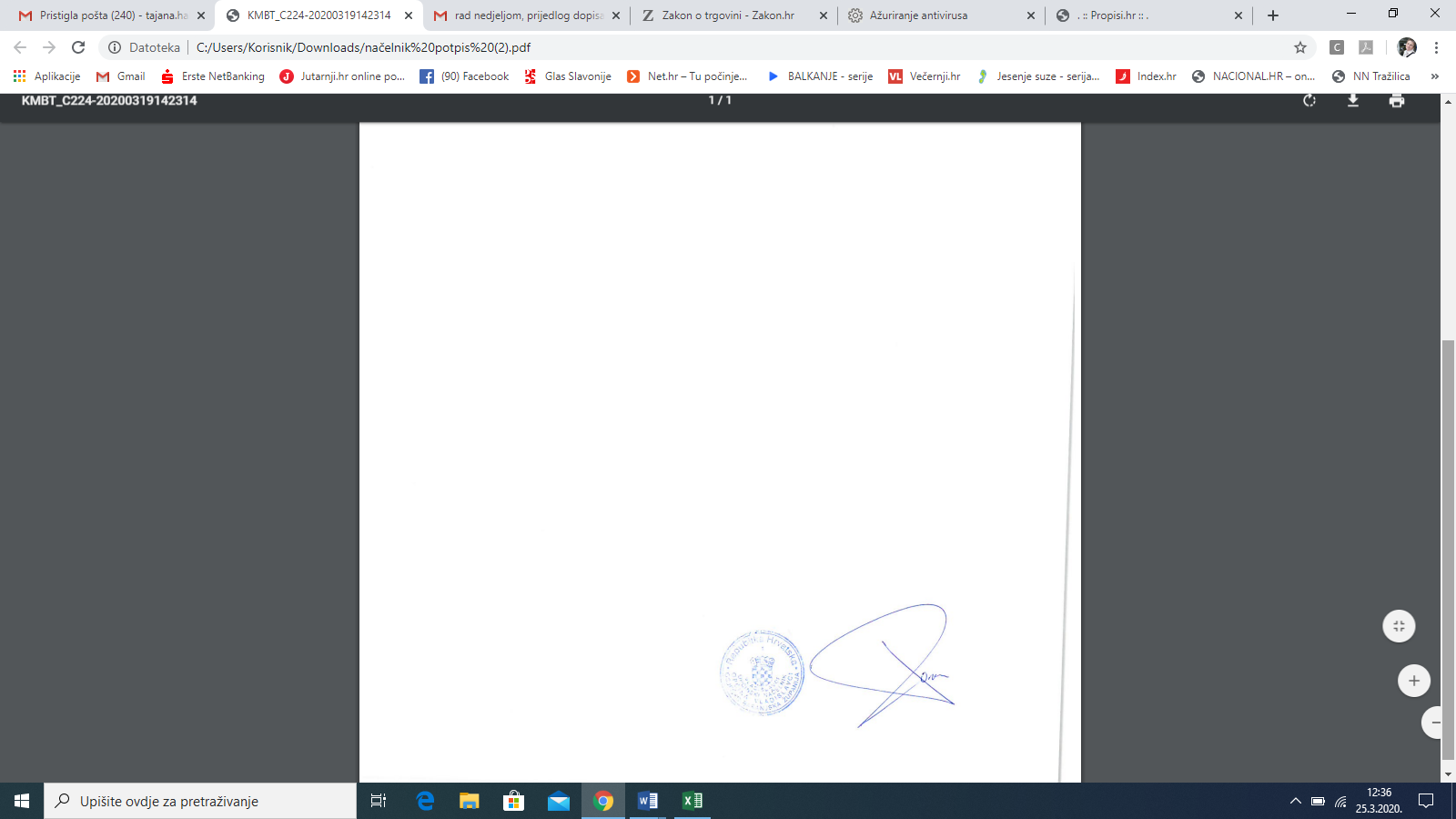 1.OPĆI PODACI.................................................................................................................2.ANALIZA POSTIOJEĆEG STANJA.............................................................................2.1. Građevine za gospodarenje otpadom ......................................................................2.2. Sakupljanje posebne kategorije otpada.....................................................................3.PLAN GOSPODARENJA OTPADOM GRADA/OPĆINE............................................4.PODACI O LOKACIJAMA ONEČIŠĆENIM OTPADOM I NJIHOVOM UKLANJANJU................................................................................................................5.PROVEDBA MJERA GOSPODARENJA OTPADOM ODREĐENIH PGO RH ZA OSTVARENJE CILJEVA DEFINIRANIH PLANOM OPĆINE VLADISLAVCI……………6.POPIS PROJEKATA ZA PROVEDBU ODREDBI PLANA, ORGANIZACIJSKI ASPEKTI, IZVORI I VISINA FINANCIJSKIH SREDSTAVA ZA PROVEDBU MJERA GOSPODARENJA OTPADOM.......................................................................7.ROKOVI I NOSITELJI IZVRŠENJA PLANA..............................................................8.ZAKLJUČAK..................................................................................................................Naziv JLSOpćina Vladislavci Površina JLS3213,95 km2Broj stanovnika1882Naziv davatelja javne usluge prikupljanja miješanog i biorazgradivog komunalnog otpada koje djeluje na području JLSEko-flor plus d.o.o. OroslavljeKoličina komunalnog otpada, po stanovniku obuhvaćenom organiziranim odvozom, za 2019.godinu0,1594  toneMjesto odlaganja otpada  - odlagališteBelišćeVukovarObuhvaćenost stanovništva organiziranim skupljanjem i odvozom komunalnog otpada u %.100 %Naziv i lokacija odlagališta na koju se otpad odlažeUkupni kapacitet odlagališta (ha)Preostali kapacitet odlagališta u 2019. (ha)Ključni broj otpada koji se odlažeKoličina otpada odložena na odlagalište (t) NEMA ----STATUS ODLAGALIŠTASTATUS ODLAGALIŠTANavesti svu do sada ishođenu dokumentaciju-Navesti  ishođenu dokumentaciju u 2019.-Da li je napravljen geodetski snimak tijela odlagališta i koliki je ukupni preostali kapacitet prema snimku (napisati datum zadnjeg snimka)-Izrađen  Plan zatvaranja odlagališta neopasnog otpada, sanacije odlagališta (ako jeste, napisati puni naziv i datum izrade)-Da li je odlagalište aktivno/neaktivno – opisatiPostupci obrade koji se provode na odlagalištu-Sustav odvodnje procjednih voda i bazen za regulaciju otpadnih voda-Sustav otplinjavanja s ispustom u atmosferu-Napisati sve provedene analize u 2019. -Koje mjere praćenja emisija u okoliš se provode na odlagalištu-Površina za sanaciju(ha)Poduzete aktivnosti na sanaciji u 2019.-Rješenje o provedenom postupku PUO (napisati klasu i datum )-Rješenje o provedenom postupku OPUO (napisati klasu i datum )-Rješenje o okolišnoj dozvoli (napisati klasu i datum )-Vrsta otpadaSakupljeno otpada (t)Ovlašteni sakupljačOvlašteni oporabitelj,Papir i karton10,32Eko-flor plus d.o.o. OroslavljePlastika13,32Eko-flor plus d.o.o. OroslavljeMetaliStaklo5,43Eko-flor plus d.o.o. OroslavljeEE otpad1,00Eko-flor plus d.o.o. OroslavljeBiootpad0,00Glomazni otpad1,32Eko-flor plus d.o.o. OroslavljeTekstil3,00Unikom d.o. o. Osijek Fluoroscentne cijevi0,00Jestiva ulja i masti0,00Otpadne gume0,00Filtri za ulja0,00Ambalaža od plastike3,64Eko-flor plus d.o.o. OroslavljeOtpadna maziva ulja0,00Odbačena oprema koja sadrži opasne komponente0,00Ukupno 38,03JLS je izradila PGO temeljem ZOGOPGO Općine Vladislavci  izrađen u sukladno Zakonu o otpadui važeći je temeljem čl.174. ZOGONEPuni naziv PGOPlan gospodarenja otpadom Općine Vladislavci za razdoblje 2019. - 2024. godineIshodovana suglasnost OBŽ (čl. 21. ZOGO)DAPlan objavljen u Službenom glasilu (upisati broj)Službeni glasnik Općine Vladislavci broj 7/19Izmjene i dopune PGONEIzrađeno izvješće o provedbi PGO RH u 2019. god.NECiljevi iz PGO - uređivanje cjelovitog sustava gospodarenja otpadom u Općini, - sprječavanje nastanka otpada, smanjivanje ukupne količine otpada i njegovog štetnog utjecaja na okoliš, - obavljanje skupljanja, prijevoza, oporabe, zbrinjavanja i drugih djelatnosti u svezi s otpadom te nadzor nad obavljanjem tih djelatnosti, - povećanje stope pripreme za ponovnu uporabu i recikliranja odvojeno sakupljenog, reciklabilnog komunalnog otpada, - smanjenje količine biorazgradivog komunalnog otpada koji se odlaže, - skrb za odlagališta koja su zatvorena, - edukacija stanovništva i bolja informiranost stanovništva. Ostvareni ciljevi iz PGO u 2019.- uređivanje cjelovitog sustava gospodarenja otpadom u Općini, - sprječavanje nastanka otpada, smanjivanje ukupne količine otpada i njegovog štetnog utjecaja na okoliš, - obavljanje skupljanja, prijevoza, oporabe, zbrinjavanja i drugih djelatnosti u svezi s otpadom te nadzor nad obavljanjem tih djelatnosti, - povećanje stope pripreme za ponovnu uporabu i recikliranja odvojeno sakupljenog, reciklabilnog komunalnog otpada, - smanjenje količine biorazgradivog komunalnog otpada koji se odlaže, - edukacija stanovništva i bolja informiranost stanovništva. Mjere PGOmjere za sprječavanje nepropisnog odbacivanja otpada, mjere za uklanjanje otpada odbačenog u okolišProvedene mjere iz PGO u 2019.mjere za sprječavanje nepropisnog odbacivanja otpada,Red.br.Lokacija otpadom onečišćenog tlaUkupna količina odbačenog otpadaSaniranoDa/Ne1.---2.---Provedene aktivnosti do 2019.Provedene aktivnosti u 2019.provedeno informiranje i educiranje stanovništva o potrebi i koristi kompostiranja biorazgradivog otpada u vlastitim vrtovima i okućnicama. Oprema za biorazgradivi otpad do 2019.Nabava opreme za biorazgradivi otpad u 2019.Broj reciklažnih dvorišta i lokacija istih1, naselje DopsinBroj reciklažnih otoka i lokacija istih4 - 2 u Vladislavcima, 1 u Dopsinu i 1 u HrastinuBroj mobilnih jedinica i nazivi naselja u kojima se prikuplja otpad posredstvom istih2  - 1 u Dopsinu i 1 u HrastinuNabava opreme i vozila za odvojeno prikupljanje papira, kartona, metala, plastike, stakla i tekstila do 2019.Nabavljena oprema za reciklažno dvorište u Dopsinu između ostalog i za odvojeno prikupljanje papira, kartona, metala, plastike, stakla i tekstila u vrijednosti od 482.728,00Nabava opreme i vozila za odvojeno prikupljanje papira, kartona, metala, plastike, stakla i tekstila u 2019.Nabavljena oprema za reciklažno dvorište u Dopsinu između ostalog i za odvojeno prikupljanje papira, kartona, metala, plastike, stakla i tekstila u vrijednosti od 482.728,00 Vrsta otpadaSakupljeno otpada (t)Oporabljeno otpada (t)Neiskoristivi dio otpada odložen na odlagalište(t)Papir i karton10,32Plastika13,32Metali0,00Staklo5,43Biootpad0,00Glomazni otpad1,32Izgradnja i opremanje RD za građevni otpad-navesti svu ishođenu dokumentacijuTrenutno odlaganje građevnog otpada-lokacija Količina odloženog građevnog otpada (t)Izgradnja ploha za odlaganje građevnog otpada koji sadrži azbest-Na području Općine ne postoji odlagalište građevnog otpada te se isti odlaže na najbližim lokacijama (Osijek i okolica)--AktivnostiAktivnostiInformativna publikacija o gospodarenju otpadomProsinac 2019, podijeljeni letci po naselju u održivom gospodarenju otpadomSpecijalizirani prilog u medijima (televizija ili radio)Uspostava mrežne stranice o gospodarenju otpadomEdukacije o gospodarenju otpadomVeljača, Informativna radionica – Održivo gospodarenje otpadomObilježavanje datuma vezanih za zaštitu okolišaPredviđene mjere PGO za 2019.Provedene mjere u 2019.NapomenaGodina provedbeZa unaprjeđenje sustava gospodarenja otpadom i provedba izobrazno-informativnih aktivnostiZa unaprjeđenje sustava gospodarenja otpadom i provedba izobrazno-informativnih aktivnostiZa unaprjeđenje sustava gospodarenja otpadom i provedba izobrazno-informativnih aktivnosti Za sanacije odlagališta i otpadom onečišćenog tla Za sanacije odlagališta i otpadom onečišćenog tla Za sanacije odlagališta i otpadom onečišćenog tlaGodina provedbeSvrha Izvor sredstava (kn) Izvor sredstava (kn)SvrhaIzvor sredstava (kn)Izvor sredstava (kn)Godina provedbeSvrhaVlastita EU/FZOEUSvrhaVlastitaEU/FZOEUdo 2019Nabava posuda za odvojeno prikupljanje otpada0,00266.542,00-0,000,00tijekom 2019.Izgradnja reciklažnog dvorišta u Dopisnu184.081,933.497.551,94-0,000,00CiljStanje (2019.)Cilj 1.1.  Smanjiti ukupnu količinu proizvedenog komunalnog otpada za 5% u odnosu na 2015. godinuCilj do 2022. godine:  176,6  tPlanirano 2019. godine: 233,11  tStanje 2019. godine:  300,16 tU 2019. godini zabilježeno je povećanje ukupne količine proizvedenog komunalnog otpada u odnosu na prijašnje godine što potvrđuje Cilj 1.2. Odvojeno prikupiti 60% mase proizvedenog  komunalnog otpada (prvenstveno papira, stakla, plastike, metala i biootpada) Cilj do 2022. godine:     200,69    tPlanirano 2019. godine:  120,77 tStanje 2019. godine: 36,35  tU 2019. godini zabilježeno je povećanje ukupne količine proizvedenog komunalnog otpada (papir, staklo, plastika, metal i biootpad)  u odnosu na prijašnje godine što potvrđuje ostvarenje planiranog cilja 1.2.Cilj 1.3.  Odvojeno prikupiti 40% mase proizvedenog biootpada iz komunalnog otpada Cilj do 2022. godine:     -    tPlanirano 2019. godine: - tStanje 2019. godine:-  tCilj 1.4  Odložiti na odlagališta manje od 25% mase proizvedenog komunalnog otpadaCilj do 2022. godine:      -   tPlanirano 2019. godine: - tStanje 2019. godine:-  t